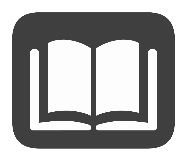 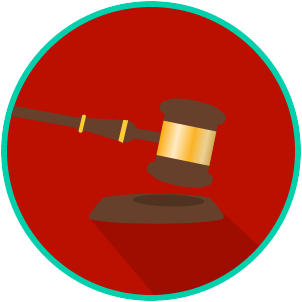 Reading: Historical Law CodesBenchmark Clarification 1: Students will use examples of historical law codes to identify how laws originated and developed in Western society.Reading TaskResponseWhat ideas are presented in the reading?What is the central idea of the reading?Select two words or phrases that support the central idea.How might this reading connect to your own experience or something you have seen, read, or learned before?How might the Code of Hammurabi and the Magna Carta have influenced the development of our own laws?The Code of Hammurabi and the Magna Carta have influenced the development of our own laws by: